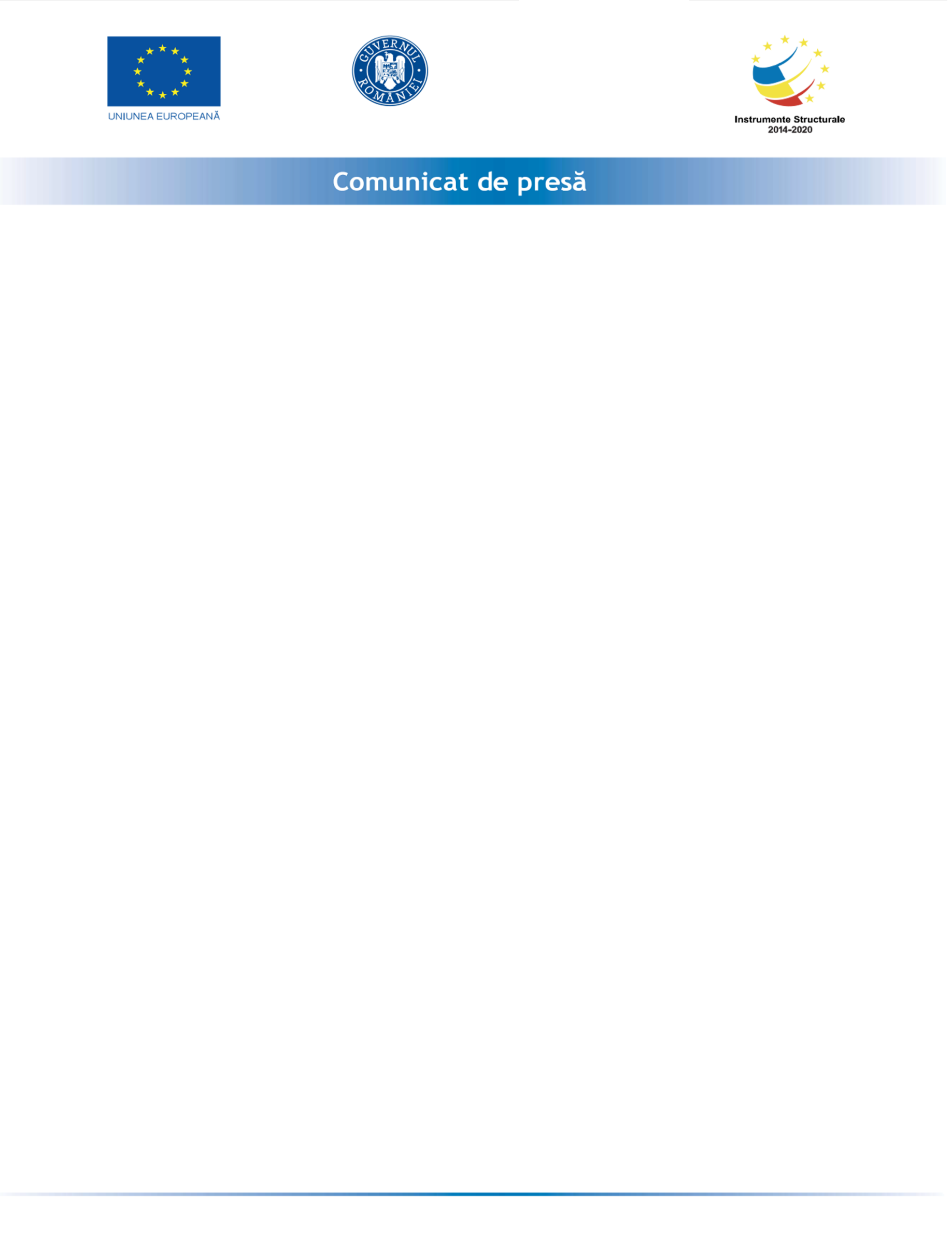 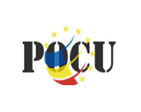 13.01.2021S-a finalizat proiectul „SOARE - Şanse de Ocupare prin Antreprenoriat Responsabil”EUROPROJECT PARTNER SRL în parteneriat cu PROCONSULT SRL şi UNIVERSITATEA „VALAHIA” DIN TÂRGOVIŞTE au implementat în perioada 15.01.2018 - 14.01.2021 proiectul „SOARE - Şanse de Ocupare prin Antreprenoriat Responsabil”cod MySMIS 104944, finanţat prin Programul Operaţional Capital Uman 2014-2020 .Obiectivul general al proiectului a fost creşterea ocupării prin antreprenoriat, înfiinţarea de întreprinderi cu profil nonagricol în zona urbană a Regiunii Sud Muntenia şi susţinerea acestora în vederea dezvoltării afacerilor.Rezultate obtinute :388 de beneficiari absolvenţi ai cursurilor de Competenţe antreprenoriale 388 de planuri de afaceri elaborate de persoanele participante la cursurile de formare 36 de planuri de afaceri propuse de reprezentanţi ai grupului ţintă aprobate pentru a fi finanţate cu subvenţii de până la 40.000 euro36 de întreprinderi cu profil non-agricol înfiinţate şi funcţionale în zona urbană cu 72 persoane angajate şi menţinute36 de ajutoare de minimis acordate firmelor nou înfiinţate Valoarea totală a proiecului a fost de 8,678,956.83 lei din care cofinanţare din partea Uniunii Europene 7.278.204,70 lei şi a Guvernului României  1.264.573,22 lei.Proiect cofinanțat din Fondul Social European prin Programul Operaţional Capital Uman 2014-2020EUROPROJECT PARTNER SRL                   Tel: 0726914143 , 0722452274                                Email: andigabid2000@yahoo.comPROCONSULT  SRL                                Tel:0725 926 624/ fix: 0245/ 213 908                                            Email: office@info-structurale.roUNIVERSITATEA"VALAHIA" DIN TÂRGOVISTE       Tel:    0723308100     ,    0724382333                      Email:   cmnmarius@yahoo.com 